The Housing Board 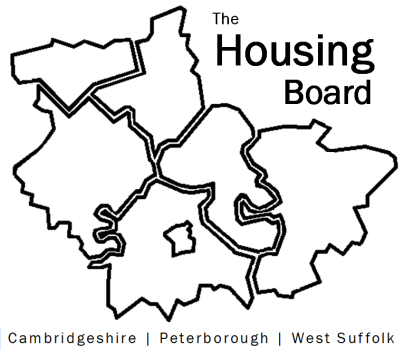 Cambridgeshire | Peterborough | West SuffolkMeeting from 10:30 to 12:00, Friday 9 October 2020To be held online via Microsoft Teams: please open the meeting invite to click on the linkThe Housing Board Cambridgeshire | Peterborough | West SuffolkMeeting from 10:30 to 12:00, Friday 9 October 2020To be held online via Microsoft Teams: please open the meeting invite to click on the linkThe Housing Board Cambridgeshire | Peterborough | West SuffolkMeeting from 10:30 to 12:00, Friday 9 October 2020To be held online via Microsoft Teams: please open the meeting invite to click on the linkA G E N D AA G E N D AA G E N D AItemLeadWelcome/apologiesActions of previous meeting to approve, and matters arising.  Meeting papers available at www.cambridgeshireinsight.org.uk/housingboardSuzanne HemingwayCovid Planning and Recovery Groups
Key housing aspects, recovery themes and areas which need most support or help.  Val Thomas / Iain Green& Sue Beecroft
Progress on ARC4 report Nominations for senior leaders group so farWhat are the elements for Task and Finish group?
Suzanne HemingwayUpdatesHealth: track and trace / recovery groups and housing MAIC statsNext Steps bids – update on capital projects?The new Domestic Abuse BillVal Thomas / Iain Green
Sue Beecroft
All
Vickie CromptonAOBNext meeting date:  23 October 10:30 am – 12.00 pm